Карточка № 4.4)    Решение.Данная функция определена и дифференцируема на множестве всех действительных чисел. f’(x)=-9x2+8x+1. Исследуем знак производной, для этого решим уравнение f’(x)=0, -9x2+8х+1=0, Д=64+36=100>0(2к) х1,2=; х1=1, х2=. И отметим корни на координатной прямой.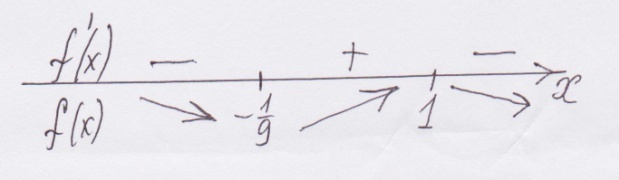 Функция убывает на промежутке (-] и на промежутке [1;+)Функция возрастает на отрезке[].Длина промежутка возрастания равна 1-()=Ответ:.